Publicado en  el 04/06/2014 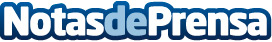 Pedro Guerra presenta en directo este viernes 6 de Junio en Madrid (Sala Galileo), su nuevo álbumDatos de contacto:Nota de prensa publicada en: https://www.notasdeprensa.es/pedro-guerra-presenta-en-directo-este-viernes_1 Categorias: Música Madrid http://www.notasdeprensa.es